ЧЕРКАСЬКА ОБЛАСНА РАДАР І Ш Е Н Н Я12.06.2020 										№ 37-19/VIIПро внесення змін до Програмипоповнення бібліотечних фондіву Черкаській області на 2018-2023 рокиВідповідно до статті 59 Закону України "Про місцеве самоврядування
в Україні" обласна рада в и р і ш и л а:внести зміни до Програми поповнення бібліотечних фондів у Черкаській області на 2018-2023 роки, затвердженої рішенням обласної ради від 22.11.2018 № 26-23/VII, замінивши в тексті та додатку 1 до Програми слова "Департамент культури та взаємозв’язків з громадськістю Черкаської обласної державної адміністрації" словами "Управління культури та охорони культурної спадщини Черкаської обласної державної адміністрації".Голова									А. ПІДГОРНИЙ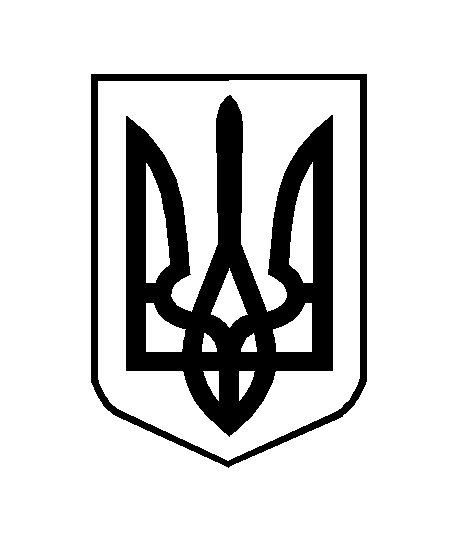 